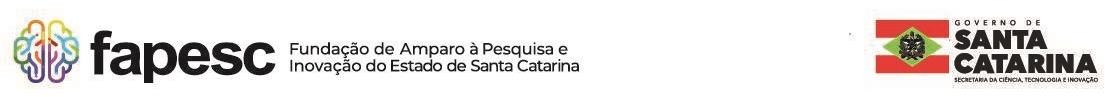 ANEXO IVTERMO DE DISPONIBILIDADE DE CARGA HORÁRIAPelo presente instrumento, eu, 			com RG n.º 	e CPF n.º 	declaro que disponho de 30 horas/semanais para dedicar-me às atividades objeto do Edital de Chamada Pública FAPESC n.º 18/2024 — Programa FAPESC de Fomento à Pós-Graduação em Instituições de Educação Superior do Estado de Santa Catarina — Bolsas Mestrado Acadêmico e Profissional e que:(  ) não possuo vínculo de qualquer natureza( )possuo vínculo empregatício, funcional e/ou estatutário com carga horária compatível para a realização das atividades relacionadas ao Programa. (Neste caso, anexar autorização do Orientador e do Colegiado do Programa de Pós-Graduação)	, 	de 	de 	.Nome e Assinatura do Bolsista